ST. JOSEPH’S COLLEGE (AUTONOMOUS), BENGALURU -27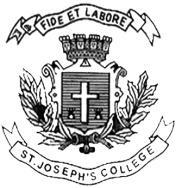 B.VOC. DIGITAL MEDIA & ANIMATION – V SEMESTERSEMESTER EXAMINATION: OCTOBER 2023(Examination conducted in November /December 2023)VOA 522.     FILM MARKETING AND PRODUCTION MANAGEMENT (For current batch students only)Time: 2 Hours								 Max Marks: 60This paper contains ONE printed page and THREE partsAnswer any five of the following in 200 words each: 		(5 x 5 = 25)What is copyright infringement? Elucidate.A film is a business commodity. How do you elaborate this statement?What are product placements in films? Explain the role of a film distributor.What is above the line budgeting in films? Are promotional tie-ins beneficial for a film? Discuss.Answer any two of the following in 300 words each: 		(2 x 10 = 20)What are the various ways to market films online? Explain. Explain the different components of the pre-production stage in a film. Elucidate the relationship between a producer and a distributor for a film.Answer any one of the following in 500 words: 			(1 x 15 = 15)What are the various stages of production in making a film? Explain.With reference to a film that you have watched, explain all the marketing strategies incorporated for its publicity. *****